Муниципальное бюджетное учреждение культуры«Манская централизованная библиотечная система»Структурное подразделениеВЕРХНЕ-ЕСАУЛОВСКАЯСЕЛЬСКАЯ БИБЛИОТЕКАГОДОВОЙ ПЛАН2024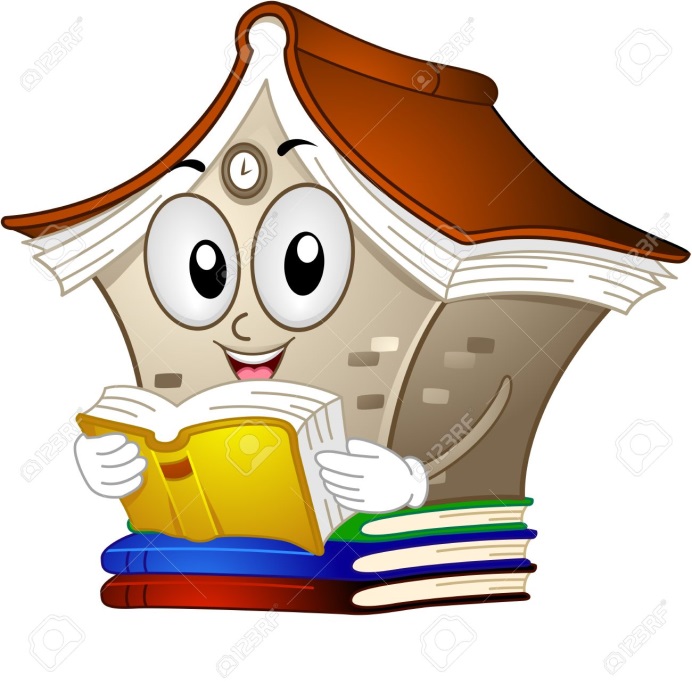 Верхняя Есауловка, 2024
I. ОСНОВНЫЕ ЗАДАЧИФормировать информационную культуру и культуру чтения у пользователей.Продвигать книги и чтение среди населения. Повышать уровень читательской активности, распространять краеведческие знания, воспитывая у читателей интерес к истории своей малой родины, формируя патриотические чувства.Осуществлять всестороннее раскрытие фонда библиотеки с использованием различных форм индивидуальной и массовой работы, визуального оформления;Приобщать пользователей к лучшим образцам классической отечественной и зарубежной литературы, создавать условия для чтения через различные литературные занятия в кружках. Изучать опыт работы других библиотек с целью внедрения в практику работы библиотеки наиболее интересных форм библиотечных услуг. Провести социологическое исследование с целью выявления интересов и потребностей пользователей, их отношения к библиотеке, а также получения оценки качества предоставляемых ею библиотечных услуг.II. ОСНОВНЫЕ ПОКАЗАТЕЛИ РАБОТЫIII. ОРГАНИЗАЦИЯ БИБЛИОТЕЧНОГО ОБСЛУЖИВАНИЯIV. ОСНОВНЫЕ МАССОВЫЕ И ИНФОРМАЦИОННЫЕ МЕРОПРИЯТИЯ4.1 Формирование гражданско-патриотической позиции населения. Краеведение: история, традиции, культура 4.3 Правовое просвещение, содействие повышению правовой культуры, участие библиотек в избирательных кампаниях4.4 Духовность. Нравственность. Милосердие. Работа с социально незащищенными слоями населения, пользователями с ограниченными возможностями здоровья4.5 Библиотека в поддержку семьи.Помощь в организации семейного чтения и семейного досуга4.6 Мероприятия, направленные на профилактику асоциальных явлений (наркомании, алкоголизма, курения). Популяризация здорового образа жизни4.6 Эстетическое воспитание4.7 Экологическое просвещение населения4.8 Работа в помощь профориентации4.9 Продвижение книги. Популяризация чтения. Пропаганда художественной литературы V	Проектная и программная деятельность библиотекиПроект или программа к какой-нибудь юбилейной дате или по направлению.Я ТОЖЕ ЧАСТИЦА РОССИИ" (2024Г.): ПРОГРАММА ПАТРИОТИЧЕСКОГО ВОСПИТАНИЯ МОЛОДЁЖИ1.	КУЛЬТУРНО-ДОСУГОВЫЙ ПРОЕКТ «Учись! Узнавай! Удивляйся!»Содержание мероприятийАКЦИИ            «Твой след на Земле» - экологическая акция (в течение года	«Голос памяти»: международная патриотическая акция для людей с ОВЗ (февр.-май)	«Дарите книги с любовью»: всероссийская акция (февраль)	«Библионочь — 2024»: всероссийская акция (май)	«Тотальный диктант»: всероссийская акция (Апрель)	«Читаем детям о войне» - международная акция (май)	Районный День семейного чтения в «Читаем всей семьей» (май)	«Бегущая книга» - всероссийский интеллектуальный забег (май)	Районная акция «С днем рождения, Александр Сергеевич» (26 мая – 6 июня)	Участие в общероссийской антинаркотической акции Книжный АнтиНаркоФест (июнь)	«Справочное бюро русского языка»: районная акция к Международному Дню распространения грамотности. В гибридном формате (01-08 сентября)ЦИКЛЫ МЕРОПРИЯТИЙ «2024 год -  (по от дельному плану мероприятия ежемесячно) А.С. Пушкин«Любите Сибирь – читайте Астафьева» 100-летие В. П. АстафьеваГод семьи«Правда о великой войне» исторический цикл, событии календаря «Дни воинской Славы Отечества»	VI	Культурно-досуговая деятельность, клубы по интересам1) Название клуба и направление: «Светлячок» Театр книги – литературно-художественноеКоличество участников, возраст: 7 - разновозрастнойЦель:Организация культурно - досуговых театрализованных мероприятий, формирующих позитивное отношение к чтению.Задачи:- Развитие творческих способностей читателей, участников культурно-досуговых мероприятий- Создание позитивного образа Верхне-Есауловской сельской библиотеки, как центра чтения и книги- Продвижение лучших образцов художественной, познавательной литературыФормы и методы работы:- Театрализованные постановки художественных произведений отечественных и зарубежных писателей;- Чтение стихов отечественных, зарубежных, местных поэтов, бардов;- Спектакли, сценки, громкие чтения.- Подготовка и проведение мини спектаклей по прочитанным книгамПлан работы клуба2) Название клуба и направление: «Малышок» Любительское объединение Количество участников, возраст: 7 - (5-7 лет)Цели и задачи:- привлечение детей к чтению;- воспитание патриотических чувств;- пропаганда здорового образа жизни.Девиз клуба: «Узнай сам и расскажи товарищу».План работы клуба3) Название клуба и направление: «Веселый карандаш» Любительское объединение Количество участников, возраст: 7 - (14+) Цель: раскрытие творческого потенциала ребёнка художественно-изобразительными средствами Задачи: - развивать творческие способности;-воспитывать чувство прекрасного, чувство цветовой гармонии;- повысить эмоциональную культуру, эстетическое отношение к природе;- формировать графические навыки и умения;- воспитывать чувство коллективизма. Пояснительная записка.Рабочий план рассчитан на 2024-2025 годы и предполагает развитие навыков речевого общения в процессе овладения практической изобразительно-выразительной деятельностью. Важным является необходимость эстетического воспитания детей. План объединения носит название «Весёлый карандаш» нацелен на овладение ребёнком определённых графических навыков, навыков коммуникативных и речевых. Раскрывает ребёнку мир реально существующей гармонии, красоты, помогает увидеть формы и краски окружающего мира, помогает раскрыть творческие способности и фантазии.Большое значение придаётся наблюдению, воспитанию стремления увидеть красоту и гармонию в природе. Занятия носят деятельностный характер, это выражается в таких формах как: восприятие явлений действительности и произведений искусства; обсуждение работ товарищей и результатов коллективного творчества, прослушивание музыкальных и литературных произведений. Связь с музыкой, литературой, русским языком, игровая драматургия, составление сказки на тему урока – всё это позволяет ребёнку развиваться и учит живому ощущению жизни, учит чувствовать, сопереживать, понимать не только искусство, но и свою собственную жизнь, преобразовывать её, стремиться к лучшему. Планируемые результаты.Необходимо привить интерес к изобразительной деятельности, научить ценить искусство, дать элементарные знания, умения и навыки, которые будут развиваться в дальнейшем. В результате деятельности на занятиях объединения «Весёлый карандаш» у детей развиваются прежде всего потенциальные способности, заложенные с рождения. Также развивается связная речь, умение общаться и работать в группе. Развивается художественный вкус, фантазия, пространственное воображение.Формируется устойчивый интерес к художественной деятельности. Дети учатся видеть изобразительно-выразительные возможности линии, красок, пятна.В результате воспитывается ответственность, доброжелательность, трудолюбие, умение видеть и понимать красоту, в том числе красоту родного языка.План работы клубаКартотека нетрадиционных способов рисованияКляксография обычная - ребенок зачерпывает краску пластиковой ложкой и выливает на бумагу. В результате получаются пятна в произвольном порядке. Затем лист накрывается другим листом и прижимается (можно согнуть лист пополам, на одну половину капнуть тушь, а другой его прикрыть.) Далее верхний лист снимается, изображение рассматривается: определяется, на что оно похоже. Недостающие детали дорисовываются. Кляксография с трубочкой - ребенок зачерпывает пластиковой ложечкой краску, выливает ее на лист, делает небольшое пятно (капельку ). Затем на это пятно дует из трубочки так, чтобы ее конец не касался ни пятна, ни бумаги. При необходимости процедура повторяется. Недостающие детали дорисовываются.Рисование пальчиками - ребенок опускает в гуашь пальчик и наносит точки , пятнышки на бумагу. На каждый пальчик набирается краска разного цвета. После работы пальчики вытираются салфеткой, затем гуашь легко смывается. Рисование ладошкой - ребенок опускает в гуашь ладошку (всю кисть ) или окрашивает ее с помощью кисточки и делает отпечаток на бумаге. Рисуют и правой, и левой руками, окрашенными разными цветами. После работы руки вытирают салфеткой, затем гуашь легко смывается.Восковые мелки + акварель - ребенок рисует восковыми мелками на белой бумаге. Затем закрашивает лист акварелью в один или несколько цветов. Рисунок мелками остается не закрашенным.VIII	Справочно-библиографическая и информационная деятельностьСправочно-библиографическое обслуживание1) Вести постоянный учет основных процессов работы с СБА.  Справочно-библиографическое   обслуживание проводить в режиме «запрос – ответ». 2) Осуществлять СБО с исчерпывающей полнотой и оперативностью. Выполнить в течение года 140 справок. Постоянно вести тетрадь учета выполненных справок повышенной сложности.3) Вести учет пользователей Интернет услугами НЭБ, ЛитРэс.4) С помощью интернет-технологий осуществлять поиск информации по запросам пользователей.Информационное обслуживание (работа с индивидуальными и коллективными абонентами) 1)Количество  абонентов  информации а) индивидуальных -  3 б) коллективных (групповых) – 1 педагоги  Верхне-Есауловской ОШ2) Создание картотеки информации, где выделены абоненты   индивидуального библиографического информирования и абоненты группового информирования.3) Использовать в работе самые разнообразные формы информирования:а) списки  новых  поступлений, тематические списки    «Новинки на книжной полке»«В помощь педагогу»: Новые издания и публикации к учебному году«Книжный Гольфстрим»: Знакомимся с новыми поступлениями в библиотеку»;«Новинки из книжной корзинки»: Новая художественная литература»;«Новинки издательств нашего региона»: (Краеведческая литература)  б) выставки-просмотры новой литературы, периодических  изданий; информационные выставки, в том  числе:  пресс-выставка для детей: «Всё в журналах интересно!»кибервыставки: «Взрослые и дети читают в Интернете»: Правила  безопасного Интернета»«Учись! Узнавай! Удивляйся!»: 1 сентября – День знанийВыставка-адвайзер «Как не заблудиться на безграничных просторах Интернета»Выставка-премьера «Весь мир большой от А до Я откроет книжная страна»: Новинки детской литературы»Выставка-реклама «Год без скучных книг»: Новые поступления  в  библиотеку»Формирование информационно-правовой культуры пользователейИнформатизация и электронные ресурсыРекламно-информационная деятельностьYIII.	РАБОТА С ФОНДОМ8.1. Работа с инвесторами (спонсорами, дарителями, в т.ч. акции)Проведение акций «Подари книге вторую жизнь», организовать   работу «Книжный доктор», Букроссинг. (Постоянно)Привлекать активных читателей и неравнодушных жителей д. Верхняя Есауловка к проблемам создания фонда библиотеки (Постоянно)8.2. Изучение и систематизация отделов фонда библиотекиПровести анализ отделов фонда библиотеки на предмет непрофильной, устаревшей по содержанию литературы (IIIкв.)8.3. Работа с отказамиПроводить изучение и анализ запросов читателей. Находить возможность работать без отказов на востребованную литературу. (Постоянно)Использовать возможности фондов ЦБС по внутрисистемному обмену, МБА. (Постоянно)Использовать электронные ресурсы ГУНБ, библиотек края, ЛитРэс, НЭБ, Президентской библиотеки.   (Постоянно)8.4. Работа с каталогамиПродолжить работу по организации и ведению АК и СК. Более детально рубрикацию СК в соответствии с таблицами ББК – в течение года.Своевременно изымать из каталогов карточки на списанную литературу – в течение года.                                                                                                                                                8.5. Сохранность фондовПроводить индивидуальные беседы с читателями о бережном отношении к книгам и журналам; (Постоянно)- вести обязательный учет выдаваемой литературы; (Постоянно)-  при сдаче книг читателями проводить проверку внешнего и внутреннего состояния литературы; (Постоянно) (Постоянно)- оформить уголок, плакатов в помощь сохранности фондов; (Постоянно)- вести контроль состояния читательской задолженности и эффективные меры по ее ликвидации; (Постоянно)- оформлять прием взамен утерянных книг – новых; (Постоянно)- по мере необходимости проводить мелкий ремонт изношенных книг; (Постоянно)- своевременно производить списание устаревшей по содержанию или пришедшей в негодность литературы; (раз в квартал)- проводить влажную уборку книжных стеллажей в санитарный день; (каждый последний день месяца)- соблюдать технику противопожарной безопасности (Постоянно).IЦЕЛИ И ЗАДАЧИ БИБЛИОТЕКИ33IIОСНОВНЫЕ ПОКАЗАТЕЛИ РАБОТЫIIIОРГАНИЗАЦИЯ БИБЛИОТЕЧНОГО ОБСЛУЖИВАНИЯIVОСНОВНЫЕ МАССОВЫЕ И ИНФОРМАЦИОННЫЕ МЕРОПРИЯТИЯ4.1Формирование гражданско-патриотической позиции населения. 4.2Краеведение: история, традиции, культура4.3Правовое просвещение, содействие повышению правовой культуры, участие библиотек в избирательных кампаниях4.4Мероприятия, направленные на профилактику асоциальных явлений (наркомании, алкоголизма, курения). Популяризация здорового образа жизни4.5Духовность. Нравственность. Милосердие. Работа с социально незащищенными слоями населения, пользователями с ограниченными возможностями здоровья4.6Библиотека в поддержку семьи. Помощь в организации семейного чтения и семейного досуга 4.7Эстетическое воспитание. 4.8Работа в помощь профориентации4.9Экологическое просвещение населения4.10Продвижение книги. Популяризация чтения. Пропаганда художественной литературы. В.П. Астафьева, А.С. Пушкина.VПРОЕКТНАЯ И ПРОГРАММНАЯ ДЕЯТЕЛЬНОСТЬ БИБЛИОТЕКИ1 «Учись! Узнавай! Удивляйся!» Культурно-досуговый проект2«Я ТОЖЕ ЧАСТИЦА РОССИИ» (2024г.): Программа патриотического воспитания молодёжиАКЦИИ«Твой след на Земле» - экологическая акцияв течение годав течение года«Голос памяти»: международная патриотическая акция для людей с ОВЗ  февраль-майфевраль-май«Дарите книги с любовью»: всероссийская акция февральфевраль«Библионочь — 2024 »: всероссийская акция маймай«Тотальный диктант»: всероссийская акцияАпрельАпрель«Читаем детям о войне» - международная акциямаймай«Бегущая книга» - всероссийский интеллектуальный забегмаймай Акция «С днем рождения, Александр Сергеевич»26 мая – 6 июня26 мая – 6 июняУчастие в общероссийской антинаркотической акции Книжный АнтиНаркоФестиюньиюнь«Справочное бюро русского языка»: районная акция к Международному Дню распространения грамотности. В гибридном формате (01-08 сентября)сентябрьсентябрьЦИКЛЫ МЕРОПРИЯТИЙ, НЕДЕЛИ, МЕСЯЧНИКИЦикл мероприятий, посвященный снятию блокады Ленинграда:Цикл «Навстречу Великой Победе»VIКУЛЬТУРНО-ДОСУГОВАЯ ДЕЯТЕЛЬНОСТЬ, КЛУБЫ ПО ИНТЕРЕСАМКУЛЬТУРНО-ДОСУГОВАЯ ДЕЯТЕЛЬНОСТЬ, КЛУБЫ ПО ИНТЕРЕСАМКУЛЬТУРНО-ДОСУГОВАЯ ДЕЯТЕЛЬНОСТЬ, КЛУБЫ ПО ИНТЕРЕСАМVIIСПРАВОЧНО-БИБЛИОГРАФИЧЕСКАЯ И ИФОРМАЦИОННАЯ ДЕЯТЕЛЬНОСТЬСПРАВОЧНО-БИБЛИОГРАФИЧЕСКАЯ И ИФОРМАЦИОННАЯ ДЕЯТЕЛЬНОСТЬСПРАВОЧНО-БИБЛИОГРАФИЧЕСКАЯ И ИФОРМАЦИОННАЯ ДЕЯТЕЛЬНОСТЬСправочно-библиографическое обслуживаниеСправочно-библиографическое обслуживаниеФормирование электронных библиографических ресурсовФормирование электронных библиографических ресурсовИнформационное обслуживание (работа с индивидуальными и коллективными абонентами)Информационное обслуживание (работа с индивидуальными и коллективными абонентами)Формирование информационно-правовой культуры пользователейФормирование информационно-правовой культуры пользователейИнформатизация и электронные ресурсыИнформатизация и электронные ресурсыРекламно-информационная деятельность.  Рекламно-информационная работаРекламно-информационная деятельность.  Рекламно-информационная работаVIIIРАБОТА С ФОНДОМРАБОТА С ФОНДОМРабота с инвесторами спонсорами, дарителями, в т. ч. акцииРабота с инвесторами спонсорами, дарителями, в т. ч. акцииИзучение и систематизация отделов фонда библиотекиИзучение и систематизация отделов фонда библиотекиРабота с отказамиРабота с отказамиРабота с каталогамиРабота с каталогамиСохранность фондовСохранность фондовIXУКРЕПЛЕНИЕ МАТЕРИАЛЬНО-ТЕХНИЧЕСКОЙ БАЗЫУКРЕПЛЕНИЕ МАТЕРИАЛЬНО-ТЕХНИЧЕСКОЙ БАЗЫПоказателиМуниц. задание 2024 г.Выполнение2023Муниц. задание 2023 г.Выполнение 2021 г.Выполнение 2020г.Число читателей450526500525414Число книговыдач80001353012000135232847Число посещений149985780577657786782Ежегодный рост собственных баз данных44432Наименование мероприятийНаименование мероприятийСрок исполненияИсполнители3.1.Организовать обслуживание социально незащищенных групп населения, лиц с ОВЗ.- «Книги на дом» обслуживание престарелых и лиц с ОВЗ.- организовать библиотечный пункт в Верхне-Есауловской ОШ им. Криволуцкого3.1.Организовать обслуживание социально незащищенных групп населения, лиц с ОВЗ.- «Книги на дом» обслуживание престарелых и лиц с ОВЗ.- организовать библиотечный пункт в Верхне-Есауловской ОШ им. КриволуцкогоВ течение годаСентябрь 2023май  2024волонтеры, книгоношизав. библиотекой3.2. Организовать работу любительских объединений:3.2. Организовать работу любительских объединений:В теч. года.№ п/пНаименование объединенияЧитательская группа1Театр книги «Светлячок»Любительское объединениеразновозрастнойзав. библиотекой2«Малышок»Любительское объединение ШКОЛЫ ЧТЕНИЯдетизав. библиотекой3        «Веселый карандаш» Любительское объединениеПодростки, молодежьзав. библиотекойНаименование мероприятийНаименование мероприятийСрок исполненияИсполнители3.3. Продвижение и расширение ассортимента  платных услуг пользователям библиотеки:- оказывать платные услуги согласно Положению о платных услугах и перечню платных услуг, расширять ассортимент платных услуг и качество их оказания. Проводить мероприятия по Пушкинской карте3.3. Продвижение и расширение ассортимента  платных услуг пользователям библиотеки:- оказывать платные услуги согласно Положению о платных услугах и перечню платных услуг, расширять ассортимент платных услуг и качество их оказания. Проводить мероприятия по Пушкинской картеВ течение годазав. библиотекой3.4. Деятельность библиотеки по установлению связей с общественностью:- осветить деятельность библиотеки в газете «Манская жизнь»- вести страничку в ВК3.4. Деятельность библиотеки по установлению связей с общественностью:- осветить деятельность библиотеки в газете «Манская жизнь»- вести страничку в ВКМарт, июль 2024В течение годазав. библиотекой3.4.1. С целью рекламы библиотеки и библиотечных мероприятий подготовить пресс-релизы, освещать деятельность библиотеки в СМИ3.4.1. С целью рекламы библиотеки и библиотечных мероприятий подготовить пресс-релизы, освещать деятельность библиотеки в СМИЧитательская группаИсполнители«Библиосумерки», «Библионочь».«Библиосумерки», «Библионочь».Дети, подростки, молодежьзав. библиотекойЛетний читальный залЛетний читальный залПодростки, детизав. библиотекой№Наименование  мероприятияНаименование  мероприятияФорма мероприятияФорма мероприятияДата, время и место проведенияДата, время и место проведенияЧитательская группаЧитательская группа«Навстречу великой Победе» «Навстречу великой Победе»  Уроки памяти Уроки мужества Уроки памяти Уроки мужестваВ течение года Верхне- Есауловская библиотекаВ течение года Верхне- Есауловская библиотекавзрослыеюношестводетивзрослыеюношестводети«Читать, чтобы помнить»«Читать, чтобы помнить» Постоянно действующая Книжная выставка Постоянно действующая Книжная выставкаВ течение года Верхне- Есауловская библиотека В течение года Верхне- Есауловская библиотека  взрослыеюношестводети взрослыеюношестводети«Строка к строке о той войне»«Строка к строке о той войне»Проведение и участие во всероссийских, региональных, районных акциях, конкурсах Проведение и участие во всероссийских, региональных, районных акциях, конкурсах В течение года Верхне- Есауловская библиотека В течение года Верхне- Есауловская библиотека взрослыеюношестводетивзрослыеюношестводети«Русь единая – непобедимая»«Русь единая – непобедимая»  Дни воинской Славы России  Дни воинской Славы РоссииВ течение года Верхне- Есауловская библиотекаВ течение года Верхне- Есауловская библиотекавзрослыеюношестводетивзрослыеюношестводети«БАМ – стройка дружбы»«БАМ – стройка дружбы»ФотовыставкаФотовыставкаВ течение года Верхне- Есауловская библиотекаВ течение года Верхне- Есауловская библиотекаВзрослые юношество детиВзрослые юношество дети «Подвиг Ленинграда» «Подвиг Ленинграда»Час мужестваЧас мужестваЯнварь Верхне - Есауловская библиотекаЯнварь Верхне - Есауловская библиотекавзрослыеюношестводетивзрослыеюношестводети «Будем в армии служить» «Будем в армии служить»Интеллектуальный поединокИнтеллектуальный поединокфевраль Верхне - Есауловская сельская библиотекафевраль Верхне - Есауловская сельская библиотекаюношестводетиюношестводети«Великая битва на Волге»«Великая битва на Волге»Патриотический часПатриотический часфевраль Верхне - Есауловская библиотекафевраль Верхне - Есауловская библиотекаПодростки молодежьПодростки молодежь«И сердцем отважным Солдат амбразуру закрыл» - 100 лет  со дня рождения Героя Советского Союза А.Матросова«И сердцем отважным Солдат амбразуру закрыл» - 100 лет  со дня рождения Героя Советского Союза А.МатросоваИсторико  патриотический час Историко  патриотический час Февраль Верхне - Есауловская библиотекаФевраль Верхне - Есауловская библиотекаюношестводетиюношестводети «Знай и помни Гагарина» к - 90 летию со дня рождения «Знай и помни Гагарина» к - 90 летию со дня рожденияКнижная выставка - юбилейКнижная выставка - юбилейМарт Верхне - Есауловская библиотекаМарт Верхне - Есауловская библиотекаВзрослые юношество детиВзрослые юношество дети«По Млечному пути»«По Млечному пути»Познавательно – игровая программаПознавательно – игровая программа12.04 Верхне Есауловская библиотека12.04 Верхне Есауловская библиотекаюношестводетиюношестводети«Александр Невский святой витязь Земли Русской»«Александр Невский святой витязь Земли Русской»Час историиЧас историиАпрель  Верхне- Есауловская сбиблиотекаАпрель  Верхне- Есауловская сбиблиотекавзрослыеюношестводетивзрослыеюношестводети«Моя весна! Моя Победа!«Моя весна! Моя Победа!Литературно – музыкальная композицияЛитературно – музыкальная композицияМай Верхне- Есауловская сельская библиотекаМай Верхне- Есауловская сельская библиотекавзрослыеюношестводетивзрослыеюношестводети«Россия – родина моя» 	«Россия – родина моя» 	Тематическая викторинаТематическая викторинаИюнь Верхне- Есауловская библиотекаИюнь Верхне- Есауловская библиотекавзрослыеюношестводетивзрослыеюношестводети«От Древней Руси, до новой России»«От Древней Руси, до новой России»Выставка - памятьВыставка - памятьиюль Верхне- Есауловская библиотекаиюль Верхне- Есауловская библиотекавзрослыеюношестводетивзрослыеюношестводети«Дмитрий Донской и Куликовская битва – два символа русской истории»«Дмитрий Донской и Куликовская битва – два символа русской истории»Выставка рисунковВыставка рисунковсентябрь Верхне- Есауловская библиотекасентябрь Верхне- Есауловская библиотекаюношестводетиюношестводети«Это русское раздолье, это Родина моя» «Это русское раздолье, это Родина моя»  Конкурс чтецов (День белых журавлей) Конкурс чтецов (День белых журавлей)октябрь Верхне- Есауловская библиотекаоктябрь Верхне- Есауловская библиотекаподросткиподростки «Народы едины под солнцем России» «Народы едины под солнцем России»Тематический часТематический часноябрь Верхне- Есауловская библиотеканоябрь Верхне- Есауловская библиотекавзрослыеюношестводетивзрослыеюношестводети «О поколениях судят по героям!»  «О поколениях судят по героям!» Патриотическая беседаПатриотическая беседадекабрь Верхне- Есауловская библиотекадекабрь Верхне- Есауловская библиотекаПодростки, молодежьПодростки, молодежь№Наименование  мероприятияФорма мероприятияДата, время и место проведенияЧитательская группа«Моя малая родина»Краеведческий экскурс В течение года Верхне- Есауловская библиотекавзрослыеюношестводети«Рождество Христово»Марафон народных традиций январь Верхне- Есауловская библиотекавзрослыеюношестводети «Чтоб жили в памяти герои – земляки» - герой Советского Союза Никитин Александр Семёнович 110 лет со дня рожденияКраеведческий урокфевраль Верхне- Есауловская библиотекаюношестводети «Знаменитые Красноярцы» Каратанов Дмитрий Иннокентьевич «Живописец Сибири»Книжная выставка - юбилеймарт Верхне- Есауловская библиотекавзрослыеюношестводети«Живи и процветай район мой Манский»Праздничная программа апрель Верхне- Есауловская библиотекавзрослыеюношестводети«Чтоб жили в памяти герои – земляки» 115 лет со дня Пусэпа Энделя КарловичаКраеведческий урокмай Верхне- Есауловская библиотекаюношестводети«Астафьев – золотое имя Красноярья»Выставка - юбилеймайВерхне- Есауловская библиотекавзрослыеюношестводети«Читаем Астафьева – открываем Россию»Литературный часмай Верхне- Есауловская библиотекавзрослыеюношестводети«Малая родина, отечество, родной край»Историко – краеведческий часмай Верхне- Есауловская библиотекаюношестводети«Знаменитые Красноярцы» Ряузов           Борис Яковлевич  «Люблю тебя, земля!» Выставка - вернисажиюль 01.07 Верхне- Есауловская библиотекавзрослыеюношестводети«Путешествие по Красноярскому краю» Познавательный часиюль Верхне- Есауловская библиотекавзрослыеюношестводети«Мой край - моя гордость»ФотовыставкаавгустВерхне- Есауловская библиотекавзрослыеюношестводети «Литературное лицо малой Родины»Цикл исторических беседсентябрь Верхне- Есауловская библиотекавзрослыеюношестводети«Свет малой Родины»День краеведения октябрь Верхне- Есауловская библиотекаюношестводети«Родного края нет прекрасней»сезонная ФотовыставкаВ течение года Верхне- Есауловская библиотекавзрослыеюношестводети«Чтоб жили в памяти герои – земляки» Колчак Александр Васильевич 150 лет со дня рожденияИсторико – краеведческая беседаноябрь Верхне- Есауловская библиотекавзрослыеюношестводети«Здесь край моих отцов и дедов» Краеведческая беседадекабрьВерхне- Есауловская библиотекавзрослыеюношестводети№Наименование  мероприятияФорма мероприятияДата, время и место проведенияЧитательская группа «Все вправе знать о праве» Книжная выставкафевраль Верхне- Есауловская библиотекавзрослые «Твои права от «А» до «Я»Правовой часмай Верхне- Есауловская библиотекаюношестводети «В поисках прав детей»Литературно – правовая викторинаиюнь Верхне- Есауловская библиотекадети«Я и мои права»  Урок  правовых знаний20 ноября Верхне- Есауловская библиотекаюношестводети «Я имею право знать»Час информации.10 декабря Верхне- Есауловская библиотекавзрослыеюношестводети№Наименование  мероприятияФорма мероприятияДата, время и место проведенияЧитательская группа«Библиотека идёт в гости» АкцияВ течение годаВерхне- Есауловская библиотекавзрослые молодежьдети«Детские вопросы – взрослые ответы»Час откровениясентябрьВерхне- Есауловская библиотекамолодежьвзрослые«Моя мама лучше всех»Выставка детского рисунканоябрь Верхне- Есауловская сельская библиотекадети «Всё на земле от материнских рук» Литературно – музыкальная композицияноябрьВерхне- Есауловская библиотекаВзрослые юношество дети«Протяни руку дружбы» Час общениядекабрь Верхне- Есауловская библиотекавзрослыеюношестводети «Инвалиды. Права, льготы, поддержка» Библиотечный квилтдекабрь Верхне- Есауловская библиотекавзрослыеюношестводети«Передай добро по кругу»Акция декабрь Верхне- Есауловская библиотекавзрослыеюношестводети№Наименование  мероприятияФорма мероприятияДата, время и место проведенияЧитательская группа«Читаешь ты, читаю я, читает вся моя семья!»   Выставка - просмотрВ течение года Верхне- Есауловская библиотекавзрослые юношество дети«Милая, нежная, славная…»Выставка  детских рисунковмарт Верхне- Есауловская библиотекавзрослыеюношестводети«Любви и верности пример»Книжная выставкаапрель Верхне- Есауловская библиотекавзрослые юношество «Шкатулка семейных портретов»Фотовыставкамай Верхне- Есауловская библиотекавзрослыеюношестводети«В кругу семьи»Семейный праздник май Верхне- Есауловская библиотекавзрослыеюношестводети«Мы спортивная семья» Спортивно – игровая программа июль Верхне- Есауловская библиотекавзрослыеюношестводети«Ладушки, ладушки – дедушки и бабушки»Тематическая программаоктябрь Верхне- Есауловская библиотекавзрослыеюношестводети«Ты и Я плюс наши дети – лучшая семья на свете!»Семейные развлеченияноябрь Верхне- Есауловская библиотекавзрослыеюношестводети№Наименование  мероприятияФорма мероприятияДата, время и место проведенияЧитательская группа«В путь-дорогу собирайся, за здоровьем отправляйся!»Час здоровьямарт Верхне- Есауловская библиотекавзрослыеюношестводети«Букет здоровых привычек»Книжная выставка - просмотрВ течение года Верхне- Есауловская библиотека взрослые молодежьдети«К здоровью наперегонки»Библиоматчапрель Верхне- Есауловская библиотека взрослые юношивзрослые «Солнце, воздух и вода наши верные друзья! Спортивно – познавательная программаиюнь Верхне- Есауловская библиотекадети«Вокруг спорта»Игровая развлекательная программаиюль Верхне- Есауловская библиотекаДети юношество№Наименование  мероприятияФорма мероприятияДата, время и место проведенияЧитательская группа«Елена Гнесина – пианистка, педагог, общественный деятель»ФотовыставкаВ течение года  Верхне Есауловская библиотекавзрослыеюношестводети «О музыке и не только» Час искусствафевраль Верхне - Есауловская библиотекамолодежь взрослые «Гордость России»Информационная презентациямарт Верхне- Есауловская библиотекамолодежь взрослые дети«Гармония личности»Книжная иллюстрированная  выставкаапрель Верхне- Есауловская библиотекавзрослые юношество дети«Деятельность и достижения Е.Ф. Гнесиной»Вечер - портрет майВерхне- Есауловская библиотекавзрослыеюношество«Времена года»Выставка – вернисаж картин художников по временам года в течение года Верхне – Есауловская библиотекавзрослыеюношестводети№Наименование  мероприятияФорма мероприятияДата, время и место проведенияЧитательская группа«Времена года»Цикл мероприятийв течение года Верхне- Есауловская библиотекавзрослыеюношестводети «Лесные полянки от Виталия Бианки»Эко - путешествия февраль Верхне- Есауловская библиотекадети «Птицы наши друзья»Познавательная программаапрель Верхне- Есауловская библиотекаюношестводети«Природа вокруг нас»Экологический турнириюнь Верхне- Есауловская библиотекадети «Путешествия по экологической тропе»Экологическая игра - викторинаиюль Верхне- Есауловская библиотекаюношестводети«Наши верные друзья»Литературно – игровой часоктябрь Верхне- Есауловская библиотекаюношестводети№Наименование  мероприятияФорма мероприятияДата, время и место проведенияЧитательская группа55.«Мир профессий»Книжная выставкав течение года Верхне- Есауловская библиотекамолодежь«Кем ты станешь, выпускник?»Акцияв течение года Верхне- Есауловская библиотекамолодежь «Профессии на все времена»Парад профессийв течение года Верхне- Есауловская библиотекамолодежь«Профессия и Я». Тематический часв течение года Верхне- Есауловская библиотекавзрослые молодёжь «Школа... А дальше?» День информациимай Верхне- Есауловская библиотекавзрослыеюношество«Сделай свой выбор» Выставка - совет сентябрьВерхне- Есауловская библиотекамолодежьвзрослые№Наименование  мероприятияФорма мероприятияДата, время и место проведенияЧитательская группа«Юбилей писателя – праздник для читателя»Литературный календарьв течение годаВерхне- Есауловская библиотека взрослыеюношестводети«Команда отважных и смелых ребят»Литературное путешествие по книгам А.П. Гайдараянварь Верхне- Есауловская библиотекадети«Великий баснописец»Литературно  познавательная играфевраля Верхне- Есауловская библиотекаюношестводети«Как на Книжкины именины»Неделя детской и юношеской книгимарт Верхне- Есауловская библиотекадети, молодежь «Любимые строки в день поэзии»Акциямарта – Верхне- Есауловская библиотекавзрослыеюношестводети«Ожившие души гоголевских книг»Парад литературных героев Гоголя апрель Верхне- Есауловская библиотекаюношество Библионочь - 2024 Интеллектуальная  игровая площадка. май Верхне- Есауловская библиотекавзрослыеюношестводети«Бегущая книга»   Всероссийский  интеллектуальный  забег май Верхне- Есауловская библиотекавзрослыеюношестводети «Царица серебряного века»- к 135 летию А.АхматовойКнижно- иллюстративная выставкаиюнь Верхне- Есауловская библиотекамолодежьвзрослые«Василий Шукшин- Актёр, писатель, режиссёр»- к 95 летию В.М.ШукшинаЛитературный часиюльВерхне- Есауловская библиотекаюношество взрослые«Великий мастер русской драмы» -к 120 летию Н.А.ОстровскогоКнижная выставка - юбилейсентябрь Верхне- Есауловская библиотекамолодежьвзрослые «Как сладкую песню Отчизны моей, люблю  я Кавказ»- 210 летию М.Ю. ЛермонтоваХудожественно- поэтическая композицияоктябрь Верхне- Есауловская библиотекавзрослые юношество дети«О если б знали Вы, как пишутся стихи!»встреча с писателями, поэтаминоябрь Верхне- Есауловская библиотекавзрослыеюношестводетиЦельФормирование у Верхнеесауловцев высокой социальной активности, гражданской ответственности, духовности, способности и желания участвовать в созидательном процессе в интересах Отечества.ЗадачиПроведение акций патриотической и духовной тематики, включающие комплекс информационно-просветительских мероприятий, основанных на использовании и предоставлении большому числу сельчан информационных ресурсов библиотеки (как уже имеющихся, так и приобретённых в ходе реализации программы);организующим моментом для мероприятий программы «Я тоже частица России» стали календарные и знаменательные памятные даты: международные, российские, региональные, которые отмечаются для того, чтобы привлечь внимание общественности к актуальным проблемам современности.Сроки2024 -2025МенеджерБулова Оксана Васильевна, заведующая библиотекой, тел: 89135829511                                                               mail: verx-esaylovskaya@yandex.ruБиблиотекаВерхне-Есауловская сельская библиотекаЦельПривлечение внимания читателей к культурным видам досуга; развитие творческих навыков и интеллектуального мышления.ЗадачиВыявление и развитие у детей творческого потенциала.Развитие у детей логики и мышления.Формирование навыков работы детей в команде.Организация культурного досуга пользователей в библиотеке.Пробуждение интереса школьников к посещению библиотеки и к творческой деятельности.Сроки2023 -2024МенеджерБулова Оксана Васильевна, заведующая библиотекой, тел: 89135829511                                                               mail: verx-esaylovskaya@yandex.ruБиблиотекаВерхне-Есауловская сельская библиотека№Название мероприятия / Форма проведения Описание Сроки проведения Целевая аудитория1«Великий и могучий русский язык»: познавательный час январь Верхне- Есауловская библиотекавзрослыеюношестводети2«Сундучок старинных слов» играМеждународный день родного языка февраля Верхне- Есауловская библиотекавзрослыеюношестводети3«Учись! Узнавай! Удивляйся!»: выставка-словарьмарт Верхне- Есауловская библиотекаюношестводети4«Откуда есть пошла грамота на Руси»: 
час информации
апрель Верхне- Есауловская библиотекаюношестводети5«От Кирилла и Мефодия до наших дней»: беседамай Верхне- Есауловская библиотекаюношестводети6«Читаем Пушкина вместе»: акцияиюнь Верхне- Есауловская библиотекавзрослыеюношестводети7«Словодром»: лингвистическая игра

июль Верхне- Есауловская библиотекавзрослыеюношестводети8«Русской речи государь по прозванию – словарь»: выставка-просмотр
сентябрь Верхне- Есауловская библиотекавзрослыеюношестводети9«Волшебных слов чудесный мир»: викторина.ноябрь Верхне- Есауловская библиотекаюношестводети№Наименование и форма мероприятияОписаниеДата, время и место проведенияЧитательская группа1«Юбилей писателя – праздник для читателя»Литературный календарьв течение годаВерхне- Есауловская библиотека взрослыеюношестводети2«Путешествие по Лукоморью»Летнее развлекательное мероприятиеиюньВерхне- Есауловская библиотекавзрослыеюношестводети3«Читаем Пушкина детям»Громкие чтенияиюньВерхне- Есауловская библиотекавзрослыеюношестводети4«В тридевятом царстве, в Пушкинском государстве»Выставка детских рисунковиюньВерхне- Есауловская библиотека№Наименование и форма мероприятияОписаниеДата, время и место проведенияЧитательская группа1Культурный марафон «Любите Сибирь – читайте Астафьева»Кинопоказы художественных фильмов по произведениям  В.П.в течение года Верхне- Есауловская  библиотекавзрослыеюношестводети2«Читаем Астафьева» Открытый микрофонучастие в краевой акциимарт-июнь Верхне- Есауловская библиотекавзрослыеюношестводети3«Астафьевская весна» межрегиональный детско-юношеский фестивальмай Верхне- Есауловская библиотекавзрослыеюношестводети4«Выдающийся земляк» День памяти В.П. АстафьеваДЕНЬ ПАМЯТИмай Верхне- Есауловская библиотекавзрослыеюношестводети5«Судьба и творчество В.П. Астафьева» Книжно- иллюстративные  выставка разделы и цитаты1 Душа наизнанку.«Такая тишина, что собственную душу, сжавшуюся в комок, слышно. ...» из («Царь рыба»)2.  ... Не надо бросать жен, не надо сиротить детей, не надо войны, ссор, зла, смерти. («Весёлый солдат»). 3. «Только одна истина свята на земле – истина матери, рождающей жизни, и хлебопашца, вскармливающего ее…»  (Пастух и пастушка»)Верхне- Есауловская библиотекавзрослыеюношестводети6Буклет «Рождённый Сибирью»Малые формы библиографииВерхне- Есауловская библиотекавзрослыеюношестводети7 «Вспоминая, и вновь  перечитывая…»Час памятиянварьВерхне- Есауловская библиотекавзрослыеюношестводети8 «Всему начало здесь, в краю моем родном…»Литературный лабиринт: июльВерхне- Есауловская библиотекавзрослыеюношестводети9 «И все не умолкает во мне война» А. АстафьевЧас рассказовсентябрьВерхне- Есауловская библиотекавзрослыеюношестводети№Наименование и форма мероприятияОписаниеДата, время и место проведенияЧитательская группа1«Милая, нежная, славная…»Выставка  детских рисунковмарт Верхне- Есауловская библиотекавзрослыеюношестводети«Любви и верности пример»Книжная выставкаапрель Верхне- Есауловская библиотекавзрослыеюношестводети2 «Шкатулка семейных портретов»Фотовыставкамай Верхне- Есауловская библиотекавзрослыеюношестводети3«В кругу семьи»Семейный праздник май Верхне- Есауловская библиотекаюношестводети4«Мы спортивная семья» Спортивно – игровая программа июль Верхне- Есауловская библиотекаюношестводети5«Ладушки, ладушки – дедушки и бабушки»Тематическая программаоктябрь Верхне- Есауловская библиотекадети6«Ты и Я плюс наши дети – лучшая семья на свете!»Семейные развлеченияноябрь Верхне- Есауловская библиотекаюношестводети7«Милая, нежная, славная…»Выставка  детских рисунковмарт Верхне- Есауловская библиотекаюношестводети8«Любви и верности пример»Книжная выставкаапрель Верхне- Есауловская библиотекаюношестводети№Наименование и форма мероприятияОписаниеДата, время и место проведенияЧитательская группа1«Белые пятна» и «чёрные дыры» истории: уроки правды, уроки памяти» «Навстречу Великой Победе» исторический цикл по отдельному плануВ течение года Верхне- Есауловская библиотекавзрослыеюношестводети2«Бессмертный книжный полк»;Постоянно действующая книжная выставка-вернисаж, обновляемая к датам календаряВ течение года Верхне- Есауловская библиотека  взрослыеюношестводети3«А пули? А пули были, били часто. Да что о них рассказывать - война» литературная композиция  по творчеству В. ВысоцкогоЯнварь Верхне- Есауловская библиотекамолодежь4 «БлокАда» АкцияАкция с раздачей памятных листовок на улицах д. Верхняя ЕсауловкаЯнварь Верхне- Есауловская библиотекавзрослыеюношестводети5«Сталинградская битва: каждый дом – крепость» Час  мужества февраль Верхне- Есауловская библиотекаПодростки молодежь6«Виват Весне! Салют Победе!» Уроки мужества «Шли мои земляки по дорогам войны»- чтение-впечатление «Полевая почта: письма из прошлого» книжно-илл. выставка «В книжной памяти мгновения войны» «Парад бессмертной славы» Час памятиВахта памяти Час памяти о героях и участниках ВОВ, локальных войн, Специальной военной операции ДНРМай Верхне- Есауловская библиотекавзрослыеюношестводети7 «О поколениях судят по героям!» патриотические беседыЦикл патриотических бесед о героях Отечества  в День Неизвестного солдата,День Героев Отечествадекабрь Верхне- Есауловская библиотекаПодростки, молодежь№Тема Форма проведенияФорма проведенияФорма проведенияСроки проведенияПодготовка и проведение занятий, чтение произведений, выбор произведения для подготовка мини спектакля. Подготовка текстов на роли. Подготовка и проведение занятий, чтение произведений, выбор произведения для подготовка мини спектакля. Подготовка текстов на роли. Подготовка и проведение занятий, чтение произведений, выбор произведения для подготовка мини спектакля. Подготовка текстов на роли. Подготовка и проведение занятий, чтение произведений, выбор произведения для подготовка мини спектакля. Подготовка текстов на роли. Подготовка и проведение занятий, чтение произведений, выбор произведения для подготовка мини спектакля. Подготовка текстов на роли. 1Кукольный спектакль «Переполох в царстве Русского языка»Кукольный спектакль «Переполох в царстве Русского языка»Подготовка и проведение занятий, чтение произведениймарт Верхне- Есауловская библиотека март Верхне- Есауловская библиотека 2«Мини-представления всем на удивление» - в рамках Всероссийской акции «Библионочь-2024»«Мини-представления всем на удивление» - в рамках Всероссийской акции «Библионочь-2024»Подготовка и проведение занятий, чтение произведений Апрель Верхне- Есауловская библиотекаАпрель Верхне- Есауловская библиотека3Спектакль «О сказках в шутку и всерьёз»Спектакль «О сказках в шутку и всерьёз»Подготовка и проведение занятий, чтение произведений к 1 июняиюнь Верхне- Есауловская  библиотекаиюнь Верхне- Есауловская  библиотека4 «День семьи, любви и верности» Фольклорно-театрализованный вечер «День семьи, любви и верности» Фольклорно-театрализованный вечерПодготовка и проведение занятий, чтение произведений к 8 июляИюль Верхне- Есауловская библиотекаИюль Верхне- Есауловская библиотека5 «Осень хозяюшка» Игровая театрализованная программа «Осень хозяюшка» Игровая театрализованная программаПодготовка и проведение занятий, чтение произведенийОктябрь Верхне- Есауловская библиотекаОктябрь Верхне- Есауловская библиотека№Тема Форма проведенияСроки проведения1«Рождественскийсюрприз» – мастер-классМастер-класс по изготовлению поделокянварь Верхне- Есауловская сельская библиотека2«Аты –баты шлисолдаты!»Читаем книги озащитниках Отечествафевраль Верхне- Есауловская сельская библиотека3 «Масленица в гостях у самовара»Фольклорный праздникмарт Верхне- Есауловская сельская библиотека4«Мы все знаем Михалкова, его читать всегда готовы!»Литературная играапрель Верхне- Есауловская сельская библиотека5 «Круговорот«Спасибо» в природе»Конкурсно-игроваяпрограммаиюнь Верхне- Есауловская сельская библиотека6«Караван сказок»Игра-разгадайкаиюль Верхне- Есауловская сельская библиотека7«Как на дне рождении у бабушки Яги»Литературная играсентябрь Верхне- Есауловская сельская библиотека №Тема Форма проведенияСроки проведенияСнежинки в воздухе ночном.Рассматриваем иллюстрации. Беседуем о видах снежинок, их строении. Рисуем снежинку на голубом фоне.16.01.2024Аппликация + рисование.Снеговичок.Составляем сказку про Снеговичка.На синий картон наклеиваем круги и другие детали (ведро, морковка  и т.д.), рисуем руки, метлу, прорисовываем лицо.30.01.2024Весёлые человечки.Придумываем сказку про весёлых человечков, которые живут в стране Выдумляндии. Нарисовать весёлых и смешных человечков. Используем различные графические средства: краски, карандаши, цветные мелки и т.д.13.02.2024Открытка для мамыГоворим о празднике 8 марта. Обсуждение подарков для мамы. Изготовление открытки – аппликация + рисование. По трафарету на цветной бумаге обводим бутоны цветов, наклеиваем, дорисовываем стебель и листочки.05.03.2024Цветные ладошки: жаворонкиРассматриваем иллюстрации. Беседа о внешнем виде и образе жизни птиц. Рисование ладошками.19.03.2024Путешествие в космосПросмотр и обсуждение презентации «Космос». Рисование с помощью трафаретов космического пространства. Раскрашивание пальчиками.09.04.2024Матрёшка.Рассуждаем, в чём тайна и очарование куклы-Матрёшки. Рисуем Матрёшку. Выполнить роспись игрушки в стиле золотой Хохломы.30.04.2024Восковые мелки + акварель: «Праздничный салют над городом»Говорим о празднике 9 мая. Смотрим фильм. Рисуем салют.07.05.2024Дерево у дома.Сказка о волшебном карандаше и его друзьях – красках. Обсуждаем строение дерева и элементы дома. Рисуем дом и дерево, раскрашиваем карандашами.21.05.2024Путешествие в сказку. Колобок.Нарисовать сказочного Колобка.Рассказываем сказку про Колобка, придумываем «хороший» финал сказки, рисуем Колобка.12.06.2024Подводное царство.Смотрим познавательный мультфильм о морских обитателях. Обращаем внимание на виды рыб, окраску. Рисуем рыб с помощью трафаретов, раскрашиваем цветными карандашами.27.06.2024Фруктовая мозаика.Определяем форму, величину, цвет и расположение различных частей. Составляем и рисуем натюрморт из фруктов (с использованием трафаретов).03.07.2024Осенний пейзаж.Рассматриваем осенние картины, уточняем цвета. Раскрашиваем карандашами картину.17.09.2024В гостях у бабушки: орнамент на полотенце.Рассматриваем орнамент вышитого полотенца. Составить композицию из овалов, кругов, прямоугольников. Выполнить в цвете. Знания и умения: Соотносить восприятие цвета со своими чувствами и эмоциями. Знать основные цвета радуги19.09.2024В гостях у Осени.Придумываем сказку про принцессу Осень. Нарисовать принцессу Осень, которая заблудилась в лесу.26.09.2024«Аленький цветочек для мамы»Рассматриваем иллюстрации. Обращаем внимание на формы и цвета. Печатаем по трафарету.11.11.2024ЁжикРассматриваем иллюстрации. Беседуем о внешнем виде и образе жизни ежиков. Рисуем простым карандашом ежика. Раскрашиваем пальчиками.28.11.2024Елочная игрушка.Рассказ об украшениях на новогодней ёлке. Рисуем орнамент в круге (узор на ёлочной игрушке). Знания - Уметь составлять орнамент.19.12.2024Ёлочка нарядная в гости к нам пришла!Оттиск поролоном, рисование пальчиками. Учить рисовать ель, закрепить умение изображать елочные игрушки с помощью печаток. 26.12.2024Зимние забавы.Рассматриваем иллюстрации. Говорим о видах зимних развлечений, уделяем внимание атрибутам того или иного занятия. Раскрашиваем цветными карандашами сюжетную картину.23.01.2025Зимний транспорт.Рассматриваем иллюстрации. Беседуем о видах машин, составляющих деталях, цвете, назначении.Раскрашиваем пальчиками.06.02.2025Волшебные веревочки: бегемотик.Раскрашивание бегемотика цветными карандашами. Силуэт обрамляется верёвочкой с помощью клея. 19.03.2025Первые весенние цветы.Смотрим и обсуждаем презентацию «Первые весенние цветы». Придумываем сказку о беззащитном цветке. Рисуем первый весенний цветок.26.04.2025Путешествие в оранжевую страну.Слушание музыки. Сочиняем сказку про Оранжевую страну. Рисуем верблюдов в пустыне. Раскрашиваем поролоновой губкой.14.05.2025Жар – птица. Сказка о Счастье.Обсуждение графического изображения Жар-птицы. Беседа об особенностях цвета в городецкой росписи. Выполнение рисунка в цвете. Нарисовать Жар-птицу в стиле городецкой росписи.23.05.2025Подводное царство.Смотрим познавательный мультфильм о морских обитателях. Обращаем внимание на виды рыб, окраску. Рисуем рыб с помощью трафаретов, раскрашиваем цветными карандашами.27.06.2025Фруктовая мозаика.Определяем форму, величину, цвет и расположение различных частей. Составляем и рисуем натюрморт из фруктов (с использованием трафаретов).03.07.2025Хлебный колосок.Придумываем сказку про путешествие колоска. Знакомимся с новым способом изображения – раздуванием краски.10.09.2025Путешествие в  Антарктиду.Чтение сказки про пингвинёнка. Рисуем сюжетный рисунок про маленького храброго пингвинёнка (холодные цвета моря и льда).12.10.2025Цыплёнок.Рассматриваем иллюстрации. Обратить внимание на строение, пропорции, окраску птицы. Придумываем весёлые истории про цыплёнка. Изображаем цыплёнка – аппликация + рисование.31.10.2025Плюшевый медвежонокСмотрим мультфильм «Ёжик в тумане». Рисуем медведя и раскрашиваем поролоновой губкой.14.11.2025Весёлые кляксы!Экспериментируем на бумаге кляксами (кляксография + зубочистки).05.11.2025«Посуда для Федоры»Смотрим мультфильм «Федорино горе».Беседуем о формах, видах посуды. Раскрашиваем посуду цветными карандашами.12.12.2025Ёлочка нарядная в гости к нам пришла!Оттиск поролоном, рисование пальчиками. Учить рисовать ель, закрепить умение изображать елочные игрушки с помощью печаток. 22.12.2025№Наименование и форма мероприятияОписаниеДата, время и место проведенияЧитательская группа1 «Веблиография - студентам»: урок-путешествие Образовательные  ресурсы»октябрьВерхне-Есауловская библиотекаЮношестводети2 «Что такое СБА и зачем  он  нужен»урок-практикуммартВерхне-Есауловская библиотекаЮношестводети3 «Особенности работы со справочными изданиямибиблиотечно-библиографическая беседа-играАпрельВерхне-Есауловская библиотекаЮношестводети4 «Информационная культура личности -  нужна ли она?» урок-познание(с использованием компьютерной презентации в POWER  POINT)октябрьВерхне-Есауловская библиотекаВзрослыеЮношестводети№Наименование и форма мероприятияОписаниеДата, время и место проведенияЧитательская группа1«Книга + Интернет ― ключ к знаниям»книжная выставка разделы: - «Литературный континент»- «Узнаем лучше край родной!»- аннотированный указатель «Образовательные сайты без ловушек»ЯнварьВерхне-Есауловская библиотекаВзрослыеЮношестводети2 «Линия помощи. Дети on-line»информационные листовкимартВерхне-Есауловская библиотекавзрослые3 «Безопасный интернет для ваших детей».час информациииюньВерхне-Есауловская библиотекавзрослые4«Взрослые и дети читают в Интернете»: кибервыставка «Правила  безопасного Интернета»сентябрьВерхне-Есауловская библиотекаВзрослыеЮношестводети5 «В библиотеку через Сеть»виртуальные экскурсииноябрьВерхне-Есауловская библиотекадети№Наименование и форма мероприятияОписаниеДата, время и место проведенияЧитательская группа1 «Год без скучных книг»: Выставка-реклама «Новые поступления в библиотеку»постоянноВерхне-Есауловская библиотека.ВзрослыеЮношестводети2 «Есть такое в свете чудо…»Экскурсия-знакомство с библиотекой2 раза в годВерхне-Есауловская библиотекаДети, подростки3 «Первосентябрьский калейдоскоп»День знанийсентябрь Верхне-Есауловская библиотека.дети4«Цифровое поколение советует» памяткиВерхне-Есауловская библиотекаВзрослыеЮношестводети